Circolare N. 19	Camporeale 07/10/2021AL PERSONALE DOCENTE AL PERSONALE ATAALBOOggetto: Convocazione assemblea territoriale FLC CGIL, in orario di servizio - Ai sensi dei commi 7 e 8 dell’art. 23 del CCNL 2016/2018 Settore istruzione.Si informa il Personale Docente ed ATA che il sindacato CGIL, ha indetto un’ ASSEMBLEA SINDACALE con modalità telematica in diretta streaming martedì 12 ottobre  (dalle ore 8.00 alle ore 11.00).O.d.G.:Situazione politico – sindacale: criticità Rinnovo CCNL – Piattaforma FLC CGIL Varie ed eventuali.  Trattandosi di un’assemblea in modalità telematica la partecipazione alla stessa verrà consentita attraverso il seguente link:  https://bit.ly/3l3wiLf  e secondo diverse modalità indicate nella locandina allegata.Accedendo al link si è consapevoli che l’assemblea è trasmessa in diretta. Per intervenire sarà necessario prenotarsi, durante lo svolgimento dell’assemblea, al seguente link:        https://bit.ly/3l3wiLf  I docenti interessati, sono pregati di darne comunicazione ai Responsabili di plesso entro sabato  09-10-2021 alle ore 11,00.Si allega:Modello di adesioneIl Dirigente Scolastico F.to Dott.ssa Patrizia RoccamatisiAL DIRIGENTE SCOLASTICOdell’I.C ”Leonardo Sciascia”di CamporealeOGGETTO: partecipazione assemblea sindacale.La /il sottoscritta/oIn servizio presso ………………………………………………………..D I C H I A R ADi partecipare all’assemblea sindacale:Indetta daChe si terrà ilgiorno 	Dalle ore	alle orePressoOre già fruite nel c.a. 	Lì 	(firma)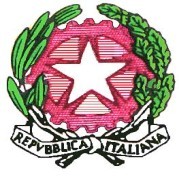 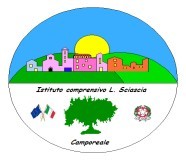 Istituto Comprensivo “Leonardo Sciascia” di Camporeale Con sezioni staccate in Grisì e RoccamenaC.M. PAIC840008 – C.F. 80048770822Via Centro Nuovo s.n.c. 90043 Camporeale (Pa) Tel/Fax 0924-37397 paic840008@istruzione.it ; icleonardosciascia.edu.it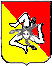 